 CURRICULUM VITAE                             RIJO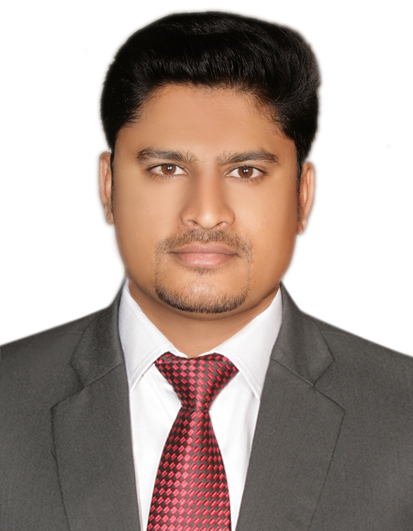 OBJECTIVESEEKING A CAREER SUITABLE JOB WITH CHALLENGES AND RESPONSIBILITIES TO ASSOCIATE WITH A PROGRESSIVE ORGANIZATION THAT GIVES ME SCOPE TO APPLY MY PROFESSIONAL KNOWLEDGE AND SKILLS AND TO BECOME A PART OF A DYNAMIC TEAM.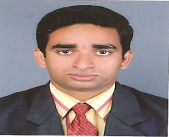   STRENGTHSEXCELLENT COMMUNICATION AND INTERPERSONAL SKILLS ABILITY TO TAKE INITIATIVE IN LEARNING ABOUT NEW                    TECHNOLOGIES AND   ADDING VALUE TO ORGANIZATION.QUICK LEANER WITH AN ABILITY TO EASILY GRASP AND PUT INTO APPLICATION NEW IDEAS, CONCEPTS AND METHODS. VERY DEDICATED MOTIVATED TEAM PLAYERMAINTAIN POSITIVE ATTITUDE IN THE FACE OF CHANGES IN WORK ASSIGNMENTS.PATIENT LISTENEREDUCATIONAL QUALIFICATIONS	MBA – FINANCE, BHARATIAR UNIVERSITY. (DOING).B.COM (FINANCE.), MAHATMA GHANDI UNIVERSITYHIGHER SECONDARY – UNDER KERALA EDUCATION BOARD, KERALASSLC – UNDER BOARD OF PUBLIC EXAMS, GOVT.OF KERALATECHNICAL QUALIFICATION		DIFA- DIPLOMA IN INDIAN AND FOREIGN ACCOUNTING (IAB)  PROFESSIONAL EXPERIENCES (6 YEARS)ACCOUNTS CUM INVENTORY ASSISTANT- UNIGLOBE GENERAL TRADING -RETAIL INDUSTRY, AJMAN, UAE. (OCT 2013 – DEC 2017)ACCOUNTS:-ROLE AND RESPONSIBILITIESPREPARE DAILY SALES REPORT AND CASH COLLECTION REPORT.CHECK DAILY CASH REPORT SEND BY THE CASHIERS WITH POS-SHIFT REPORT.POS VERIFICATION: EOD CHECKING WITH DAILY CLOSEOUTS, DISCOUNT CHECKING ETC.VERIFICATION AND RECONCILIATION OF CREDIT CARD AND CASH SALES WITH BANK STATEMENTS AND RESPECTIVE ENTRY IN ACCOUNTS.COLLECTION OF CHEQUES (PDC) AND ENTRY THEREOF IN ACCOUNTS.DEPOSIT DAILY CASH COLLECTION INTO BANK.BOOKING OF BANK RECEIPT VOUCHER AND CASH RECEIPT VOUCHERS ON DAILY BASIS.DAILY UPDATING OF BANK LEDGERS.MONTHLY BANK RECONCILIATION.MONTHLY AND DAILY PREPARATION OF SHOWROOM PETTY CASH STATEMENT IN TUNE WITH CLAIMS FROM VARIOUS  SHOWROOMS AND DAILY RECONCILIATION OF PETTY CASH ACCOUNT WITH PHYSICAL CASH.HANDLING OF ACCOUNTS PAYABLE AND RECEIVABLES.AUDITING EACH PROCESS OF PURCHASE. (WITH LPO, GRN & POD).HANDING ALL QUERIES REGARDING INVOICES, STATEMENT OF ACCOUNT AND PAYMENT.PREPARE PAYMENTS FOR SUPPLIERS MONTHLY BASIS OR ASPER AGREED PAYMENT TERMS.RECONCILIATION OF SUPPLIERS & CUSTOMER ACCOUNT AND ENSURING PREPARATION OF PAYMENT TO THE SUPPLIERS ON THE TIME.MONITORING PENDING PAYMENTS AND PREPARATION OF CHEQUE FOR FUND TRANFERS.DAILY UPDATING OF CUSTOMER BALANCE AND ASKING FOR PENDING PAYMENTS.MAKING MIS REPORT AS PER MANAGEMENT REQUIREMENT.PREPARE MONTHLY PAYROLL BY CALCULATING PAY AND DEDUCTION. PREPARE PAYMENTS FOR UTILITY BILLS.INVENTORY:-ROLE AND RESPONSIBILITIESMONITORS AND MAINTAINS CURRENT INVENTORY LEVELS, PROCESSES PURCHASE ORDERS (LPO) AS REQUIRED, TRACKES ORDERS AND INVESTIGATES PROBLEMS.CO-ORDINATING WITH SHOWROOM MANAGERS TO ENSURE THAT RECEIVING OF GOODS AND VERIFICATION OF MATERIALS RECEIVED WITH REFERENCE TO DELIVERY NOTE AND PURCHASE ORDERS.PREPARATION OF ‘MATERIAL RECEIPT NOTE’ (MRN) ON DAILY BASIS, AS PER GOODS RECEIPT NOTE (GRN) AND PROOF OF DELIVERY (POD).DELIVERY NOTE TYPING AND ENSURES UPDATES OF DAILY TRANSACTIONS.FOLLOWING FIRST IN FIRST OUT (FIFO) METHOD OF ISSUING IN CASE OF MATERIAL THAT HAVE SELF LIFE CONSTAINTS TO AVOID EXPIRES AND CHANGE OF PROPERTIES.PREPARES REPORTS, SUCH AS INVENTORY BALANCE, PRICE LISTS, SHORTAGES AND DAMAGE REPORT.ASSIST TO MAINTAIN STOCK AT APPROPRIATE LOCATION IN WAREHOUSE AND ROTATE STOCK TO REMOVE ALL OLD STOCK.PERIODICAL STOCK CHECKING IN ALL INVENTORY LOCATIONS AND PREPARE REPORTS FOR ALL SHORTAGES.VERIFICATION AND ANALYSIS OF INVENTORY RESULTS AND INVENTORY ADJUSTMENT FOR THE VARIANCE BETWEEN PHYSICAL COUNT AND SYSYTEM.PREPARE MONTHLY AND QUARTERLY FORECASTS AND STATEMENTS.COORDINATING WITH SALES AND PURCHASE DEPARTMENT AND ENSURING ‘NO SHORTAGE’ OF RUNNING GOODS.       OTHER RESPONSIBLITESUPDATE APROVED SELLING PRICE, OFFERS AND BARCODE IN POS.PREPARE MONTHLY SHIFT REPORT OF SHOWROOM CASHIER.ACCOUNTS CUM AUDIT ASSISTANT- ANIL ASSOCIATES, Accounts & Tax Practitioners, Kerala, India. (Apr 2011 –May 2013)PREPARATION OF RECEIPT VOUCHERS, MANUAL CASH BOOK, VOUCHERS AND LEDGERS.PREPARATION OF BANK RECONCILIATION STATEMENT AND JOURNAL ENTRIESCROSS CHECKING VOUCHERS WITH LEDGERS.ASSIST IN THE PREPARATION OF FINANCIAL STATEMENTS.ASSIST IN THE PREPARATION OF VAT RETURNS.TECHNICAL KNOWLEDGETALLY.ERP 9FOCUSPEACHTREEMS - EXCEL, MS- WORD HOBBIESSURFING NET, GYM, TRAVELLING, PLAYING CRICKET, LISTENING MUSIC AND WATCHING FILMS.DECLARATIONI HEREBY DECLARE THAT ALL THE ABOVE FURNISHED INFORMATION IS TRUE TO BEST OF MY KNOWLEDGE AND BELIEF. THE ORIGINALS WILL BE PRODUCED AS REQUIRED. REFERENCES WILL BE FURNISHED ON REQUEST.RIJO 